PROPOZYCJE ZADAŃ DO WYKONANIA	Środa 29 kwietnia 2020 r.   	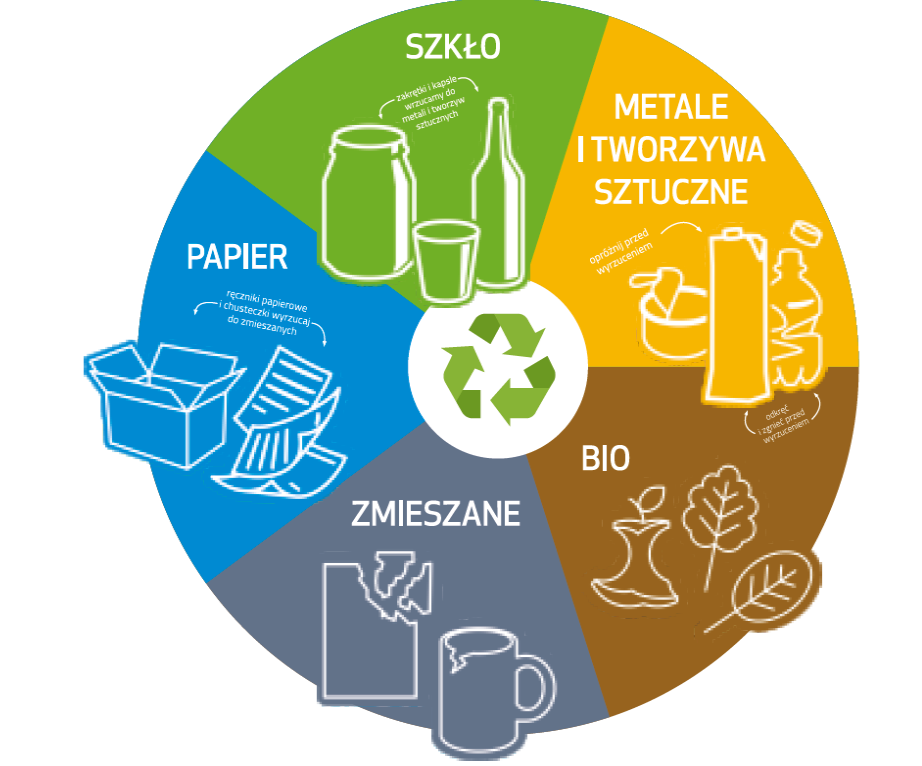 Dzień dobry kochani,dzisiaj przygotowałam dla Was kolejne aktywności. Temat: OCHROŃ PRZYRODĘ. Dzisiaj dowiecie się jak i dlaczego warto segregować śmieci. Zapraszam do obejrzenia filmiku Staś i segregacja śmieci:https://www.youtube.com/watch?v=BGnBQTE3oqUJuż wiecie, że różne śmieci trafiają do różnych pojemników:pojemnik (lub worek) niebieski – papier,pojemnik (lub worek) zielony – szkło,pojemnik (lub worek) żółty – metale i tworzywa sztuczne,pojemnik (lub worek) brązowy – resztki żywności, obierki po owocach i warzywach.Dzięki temu śmieci można potem przetworzyć. Takie ponowne wykorzystanie śmieci to RECYKLING.Pora na zabawę muzyczno - ruchową: https://www.youtube.com/watch?v=DMz0O8twwVQSpróbuj posegregować odpady na szkło, papier, plastik i metal oraz bio:https://wordwall.net/pl/resource/1502460/przyroda/segregacja-%c5%9bmieciTeraz czas na przypomnienie piosenki „Ochroń Ziemię”:https://www.youtube.com/watch?v=92ySNopG43YKolejne zadanie jest w kartach ćwiczeń cz. 4, s. 16-18. Obejrzyj sytuacje przedstawione na obrazkach i spróbuj ułożyć o nich zadania. Przedstaw je za pomocą liczmanów. Narysuj po śladzie drogę Olka, Ady i dziadka do lasu. Narysuj szlaczki po śladach, a potem – samodzielnie. Narysuj tulipany po śladach, bez odrywania kredki od kartki i pokoloruj je. Połącz śmieci z odpowiednimi pojemnikami. Narysuj butelki i słoiki po śladach. Spróbuj własnymi słowami wyjaśnić znaczenie słowa recykling.Przerwa na ulubioną zdrową przekąskę.  Zapraszam Cię teraz na kolejną lekcje rytmiki pt. ” Wartości rytmiczne w podskokach”: https://www.youtube.com/watch?v=ZNYBvHTGP1UZachęcam do wykonania pracy plastycznej Segregujemy śmieci. Potrzebne będą: karta nr 21z wyprawki plastycznej, klej, nożyczki i kredki. Następnie:• obejrzyj rysunki pojemników służących do segregowania śmieci,• wytnij z karty elementy pojemników,• pokoloruj pojemniki na odpowiednie kolory, w zależności od rodzaju śmieci, jakie należy do nich wrzucać (przedstawione na rysunkach),• poskładaj i sklej pojemniki zgodnie z instrukcją.Udanej zabawy!